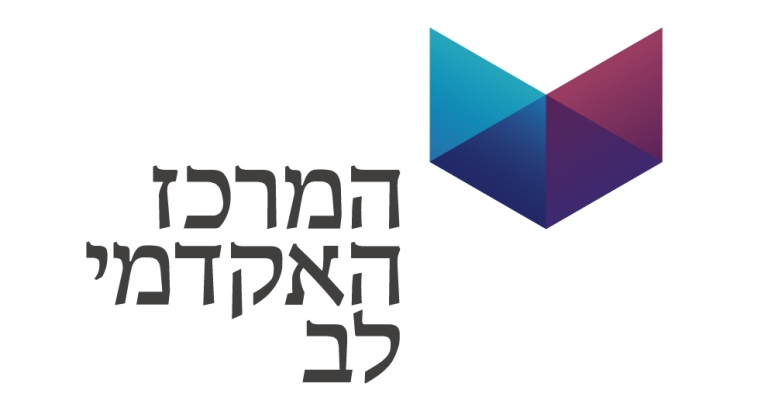 בס"ד,מערכת שעות לסמסטר אלולתוכנית לתלמידי לאלקטרו-אופטיקה ואלקטרוניקהקמפוס לבשבוע 1   כ"ו אב – כט' באלול (7 לאוג' - 10 לאוג')שבוע 2-5 א' אלול - כ"ז באלול  (12 לאוג' עד 7 לספט')שעות /  ימיםשלישישלישירביעירביעיחמישישישי14:30 - 16:00יום הערכות לתלמידי מכון לב/נוהיום הערכות לתלמידי מכון לב/נוהמתמטיקהמתמטיקהמתמטיקהמבוא למחשבמשעה 08:30- 12:3016:00 - 16:15ה  פ  ס  ק  הה  פ  ס  ק  הה  פ  ס  ק  הה  פ  ס  ק  הה  פ  ס  ק  הה  פ  ס  ק  ה16:15 - 17:00פיסיקהפיסיקהמתמטיקהמתמטיקהמתמטיקה17:00 - 17:45 פיסיקהפיסיקהפיסיקהפיסיקהפיסיקה17:45 - 18:0018:00 - 18:45פיסיקהפיסיקהפיסיקהפיסיקהפיסיקה18:45 - 19:30פיסיקהפיסיקהפיסיקהפיסיקהפיסיקהשעות   /   ימיםראשוןשנישלישירביעיחמישישישי09:00 - 13:15ל י מ ו ד י     ק ו ד של י מ ו ד י     ק ו ד של י מ ו ד י     ק ו ד של י מ ו ד י     ק ו ד של י מ ו ד י     ק ו ד שמבוא למחשבמשעה 08:30- 12:30 13:15 - 15:15ה  פ  ס  ק  הה  פ  ס  ק  הה  פ  ס  ק  הה  פ  ס  ק  הה  פ  ס  ק  המבוא למחשבמשעה 08:30- 12:30 15:15 - 16:00מתמטיקהמתמטיקהמתמטיקהמתמטיקהמתמטיקה16:00 - 16:15ה  פ  ס  ק  הה  פ  ס  ק  הה  פ  ס  ק  הה  פ  ס  ק  הה  פ  ס  ק  ה16:15 - 17:45מתמטיקהמתמטיקהמתמטיקהמתמטיקהמתמטיקה17:45 - 18:00ה  פ  ס  ק  הה  פ  ס  ק  הה  פ  ס  ק  הה  פ  ס  ק  הה  פ  ס  ק  ה18:00 - 19:30פיסיקהפיסיקהפיסיקהפיסיקהפיסיקהקורסמרצהבנייןכיתהמתמטיקהמר מוטי עמרמבוא למחשביםויזן אריהפיסיקהשמעון לרנר